ПРОЕКТ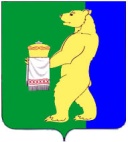 Российская ФедерацияАДМИНИСТРАЦИЯ БЕЛЬКОВСКОГО СЕЛЬСКОГО ПОСЕЛЕНИЯВохомского муниципального районаКостромской области         ____________________________________________________________________ПОСТАНОВЛЕНИЕот "___" _______ 2022 г.                                                                                         №__Об утверждении формы проверочного листа (список контрольных вопросов) при проведении муниципального контроля в сфере благоустройства на территории Бельковского сельского поселения Вохомского муниципального района Костромской областиРуководствуясь Федеральным законом от 06.10.2003 г. N 131-ФЗ "Об общих принципах организации местного самоуправления в Российской Федерации", Федеральным законом от 31 июля 2020 N 248-ФЗ "О государственном контроле (надзоре) и муниципальном контроле в Российской Федерации", Федеральным законом от 31.07.2020 N 247-ФЗ "Об обязательных требованиях в Российской Федерации", Постановлением Правительства Российской Федерации от 27.10.2021 г. N 1844 "Об утверждении требований к разработке, содержанию, общественному обсуждению проектов форм проверочных листов, утверждению, применению, актуализации форм проверочных листов, а также случаев обязательного применения проверочных листов", администрация Бельковского сельского поселения Вохомского муниципального района Костромской области ПОСТАНОВЛЯЕТ:1. Утвердить формы проверочных листов (списков контрольных вопросов) при проведении муниципального контроля в сфере благоустройства на территории Бельковского сельского поселения Вохомского муниципального района Костромской области согласно приложению к настоящему Постановлению.2. Опубликовать настоящее Постановление на официальном сайте администрации Бельковского сельского поселения Вохомского муниципального района Костромской области .4. Настоящее Постановление вступает в силу с 01.03.2022 г.5. Контроль за выполнением настоящего Постановления оставляю за собой. Глава Бельковскогосельского поселения                                                                      И.В. ШадринПриложение                                                                к постановлению Администрации Бельковского                                                                     сельского поселения Вохомского муниципального                                 района Костромской областиот _____________2022 N___QR-код                                                                                  предусмотренный постановлениемПравительства Российской Федерацииот 16 апреля 2021 г. N 604"Об утверждении Правил формированияи ведения единого реестраконтрольных (надзорных) мероприятийи о внесении изменения в постановлениеПравительства Российской Федерацииот 28 апреля 2015 г. N 415".Проверочный лист(список контрольных вопросов) при проведении муниципального контроля в сфере благоустройства на территории Бельковского сельского поселения Вохомского муниципального района Костромской области1. Наименование органа муниципального контроля: администрация Бельковского сельского поселения Вохомского муниципального района Костромской области.2. Проверочный лист утвержден постановлением администрации Бельковского сельского поселения Вохомского муниципального района Костромской области от «___» _____________2022г. №____3. Реквизиты решения контрольного (надзорного) органа о проведении контрольного (надзорного) мероприятия, подписанного уполномоченным должностным лицом контрольного (надзорного) органа_________ N ________.4. Учетный номер проверки и дата присвоения учетного номера проверки в едином реестре видов проверок: ______________________________________.5. Место (места) проведения проверки с заполнением проверочного листа: ______________________________.6. Объект государственного контроля (надзора), муниципального контроля, в отношении которого проводится контрольное (надзорное) мероприятие_______________________________________________.7. Соотнесенные со списком контрольных вопросов реквизиты нормативных правовых актов с указанием структурных единиц этих актов;8. Фамилия, имя и отчество (при наличии) гражданина или индивидуального предпринимателя, его идентификационный номер налогоплательщика и (или) основнойгосударственный регистрационный номер индивидуального предпринимателя, адрес регистрации гражданина или индивидуального предпринимателя, наименование юридического лица, его идентификационный номер налогоплательщика и (или) основной государственный регистрационный номер, адрес юридического лица (его филиалов, представительств, обособленных структурных подразделений)____________________________________________________.9. Должность, фамилия и инициалы должностного лица контрольного (надзорного) органа, в должностные обязанности которого в соответствии с положением о виде контроля, должностным регламентом или должностной инструкцией входит осуществление полномочий по виду контроля, в том числе проведение контрольных (надзорных) мероприятий, проводящего контрольное (надзорное) мероприятие и заполняющего проверочный лист (далее - инспектор).10. Список контрольных вопросов, отражающих содержание обязательных требований, ответы на которые однозначно свидетельствуют о соблюдении или несоблюдении контролируемым лицом обязательных требований, составляющих предмет проверки:"__" ________ 20__ г.(указывается дата заполнения проверочного листа)_________________________________________________________________________(должность, фамилия, имя, отчество (последнее - при наличии) представителяюридического лица, индивидуального предпринимателя)___________________________________________________________________________(должность, фамилия, имя, отчество (последнее - при наличии) лица,проводящего проверку и заполняющего проверочный лист)N п/пПеречень вопросовРеквизиты правового акта, содержащего обязательные требованияВарианты ответаВарианты ответаВарианты ответаПримечаниеN п/пПеречень вопросовРеквизиты правового акта, содержащего обязательные требованияданетне применимоПримечание1.Обеспечивается ли своевременная уборка прилегающих территорий к зданиям, строениям сооружениям, земельным участкам и на иных территориях общего пользования?Правила благоустройства территории Бельковского сельского поселения Вохомского муниципального района Костромской области2.Соблюдаются ли требования к содержанию элементов благоустройства: своевременное устранение повреждений, санитарная очистка, ремонт, окраска?Правила благоустройства территории Бельковского сельского поселения Вохомского муниципального района Костромской области3.Соблюдаются ли требования по складированию твердых коммунальных отходов?Правила благоустройства территории Бельковского сельского поселения Вохомского муниципального района Костромской области4.Соблюдаются ли требования по уборки территории в зимний и летний период?Правила благоустройства территории Бельковского сельского поселения Вохомского муниципального района Костромской области5.Выполняются ли мероприятия по выявлению карантинных и ядовитых растений, борьбе с ними, локализации, ликвидации их очаговПравила благоустройства территории Бельковского сельского поселения Вохомского муниципального района Костромской области6.Соблюдаются ли запрет на складирование на землях общего пользования строительных материалов, угля, дров, сена, соломы, навоза и т.д. ?Правила благоустройства территории Бельковского сельского поселения Вохомского муниципального района Костромской области7.Соблюдаются ли требования по огораживанию строительных площадок?Правила благоустройства территории Бельковского сельского поселения Вохомского муниципального района Костромской области8.Содержатся ли в чистоте подъездные пути к строительным площадкам?Правила благоустройства территории Бельковского сельского поселения Вохомского муниципального района Костромской области9.Соблюдается ли требование о запрете стоянки разукомплектованных транспортных средств?Правила благоустройства территории Бельковского сельского поселения Вохомского муниципального района Костромской области10.Соблюдается ли запрет на размещение транспортных средств на газоне или иной озелененной территории?Правила благоустройства территории Бельковского сельского поселения Вохомского муниципального района Костромской области11.Соблюдаются ли требования к обеспечению круглосуточного и беспрепятственного проезда на придомовую территорию спецтехники, в том числе запрет на использование для стоянки и размещения транспортных средств на проезжей части улиц, проездов, тротуаров и др. территорий, препятствующих механизированной уборке территорий?Правила благоустройства территории Бельковского сельского поселения Вохомского муниципального района Костромской области12.Проводится ли своевременное техническое обслуживание и проведение ремонта, в том числе элементов фасадов зданий, строений и сооружений?Правила благоустройства территории Бельковского сельского поселения Вохомского муниципального района Костромской области13.Обеспечивается ли наличие и содержание в исправном состоянии водостоков, водосточных труб и сливов зданий, строений и сооружений?Правила благоустройства территории Бельковского сельского поселения Вохомского муниципального района Костромской области14.Осуществляется ли очистка, промывка и окраска поверхностей фасадов, в том числе от объявлений, рекламной информации, посторонних надписей?Правила благоустройства территории Бельковского сельского поселения Вохомского муниципального района Костромской области15.Осуществляется ли своевременная очистка от снега и льда крыш и козырьков, удаление наледи, снега и сосулек с карнизов, балконов и лоджий?Правила благоустройства территории Бельковского сельского поселения Вохомского муниципального района Костромской области16Обеспечивается ли надлежащее состояние и содержание в исправном состоянии инженерных сетей и сооружений, линейных сооружений и коммуникаций?Правила благоустройства территории Бельковского сельского поселения Вохомского муниципального района Костромской области17Осуществляется ли проведение мероприятий по обеспечению сохранности земельных насаждений?Правила благоустройства территории Бельковского сельского поселения Вохомского муниципального района Костромской области18Обеспечивается ли при производстве работ по строительству, реконструкции, капитальном ремонту, ремонту объектов капитального строительства и линейных объектов, меры по обеспечению сохранности зеленых насаждений и (или) их восстановление?Правила благоустройства территории Бельковского сельского поселения Вохомского муниципального района Костромской области19Соблюдается ли собственниками пользователями земельных участков своевременное удаление сухих и аварийных деревьев, вырезка сухих и поломанных сучьев и веток, уборка поросли?Правила благоустройства территории Бельковского сельского поселения Вохомского муниципального района Костромской области20Соблюдается ли требование по получению порубочного билета на удаление (снос), пересадку деревьев, кустарников?Правила благоустройства территории Бельковского сельского поселения Вохомского муниципального района Костромской области21Соблюдается ли требование по получению порубочного билета на удаление (снос), пересадку деревьев, кустарников при производств строительных, ремонтных работ?Правила благоустройства территории Бельковского сельского поселения Вохомского муниципального района Костромской области22Соблюдается ли требование по получению ордера (разрешения) на проведение (производство0 земляных работ?Правила благоустройства территории Бельковского сельского поселения Вохомского муниципального района Костромской области23Соблюдаются ли требования по обеспечению свободных проходов к зданиям и входам в них, а также свободных въездов во дворы, обеспечению безопасности пешеходов и безопасного пешеходного движения, включая инвалидов и другие маломобильные группы населения, на период осуществления земляных работ?Правила благоустройства территории Бельковского сельского поселения Вохомского муниципального района Костромской области24Соблюдаются ли требования по направлению в администрацию уведомления о проведении работ в результате аварий в срок, установленный нормативными правовыми актами Костромской области?Правила благоустройства территории Бельковского сельского поселения Вохомского муниципального района Костромской области25Соблюдаются ли требования оп недопустимости загрязнения территорий общего пользования транспортными средствами во время их эксплуатации, обслуживания или ремонта, при перевозке грузов или выезде со строительных площадок (вследствие отсутствия тента или укрытия)?Правила благоустройства территории Бельковского сельского поселения Вохомского муниципального района Костромской области26Соблюдение установленного правилами благоустройства порядка определения границ прилегающих территорийПравила благоустройства территории Бельковского сельского поселения Вохомского муниципального района Костромской области27Соблюдаются ли обязательные требования пожарной безопасности в период действия особого противопожарного режима?Правила благоустройства территории Бельковского сельского поселения Вохомского муниципального района Костромской области28Соблюдаются ли требования по выгулу животных?Правила благоустройства территории Бельковского сельского поселения Вохомского муниципального района Костромской области29Соблюдаются ли требования требований о недопустимости выпаса сельскохозяйственных животных и птиц на территориях общего пользования?Правила благоустройства территории Бельковского сельского поселения Вохомского муниципального района Костромской области30Обеспечивается ли доступ маломобильных групп населения к зданиям, строениям, сооружениям, а также земельным участкам?Правила благоустройства территории Бельковского сельского поселения Вохомского муниципального района Костромской области31Соблюдаются ли требования к тротуарам, подходам, пандусам и ступеням к зданиям и сооружениям общественного назначения для осуществления беспрепятственного доступа инвалидов к таким объектам?Правила благоустройства территории Бельковского сельского поселения Вохомского муниципального района Костромской области32Обеспечивается ли содержание в чистоте территорий Бельковского сельского поселения Вохомского муниципального района Костромской    областиПравила благоустройства территории Бельковского сельского поселения Вохомского муниципального района Костромской области33Соблюдается ли запрет на засыпку недействующих колодцев бытовым мусором и землепользование их как ямы складирования промышленных и твердых коммунальных отходов?Правила благоустройства территории Бельковского сельского поселения Вохомского муниципального района Костромской области34Соблюдается ли запрет на выгрузку вывозимого со строек, домовладений строительного мусора и грунта в неустановленные места, закапывание его в землю?Правила благоустройства территории Бельковского сельского поселения Вохомского муниципального района Костромской области35Соблюдается ли запрет на сжигание промышленных и твердых коммунальных отходов, мусора, листьев, обрезок деревьев на улицах и площадях, в скверах, цветниках и во дворах предприятий и организаций, жилых домов, а также сжигание мусора в мусор сборных контейнерах?Правила благоустройства территории Бельковского сельского поселения Вохомского муниципального района Костромской области36Соблюдается ли запрет на сметание мусора на проезжую часть и в колодцы канализации?Правила благоустройства территории Бельковского сельского поселения Вохомского муниципального района Костромской области37Соблюдается ли запрет на самовольное возведение (установку) временных нестационарных объектов, препятствий, блоков и иных ограждений, мешающих проезду транспорта?Правила благоустройства территории Бельковского сельского поселения Вохомского муниципального района Костромской области38Соблюдается ли запрет на мытье транспортных средств во дворах и иных местах, не предназначенных для этих целей?Правила благоустройства территории Бельковского сельского поселения Вохомского муниципального района Костромской области39Соблюдается ли запрет на производство на придомовых и прилегающих территориях работ по ремонту транспортных средств, механизмов, сопряженных с Шумом, выделением и сбросом вредных веществ, превышающих установленные нормы?Правила благоустройства территории Бельковского сельского поселения Вохомского муниципального района Костромской области40Соблюдается ли запрет на сливание (разливание) жидких бытовых и промышленных отходов, технических жидкостей (нефтепродуктов, химических веществ) на рельеф местности, в сеть ливневой канализации, водоемы, а также в канализационные сети в неустановленных местах?Правила благоустройства территории Бельковского сельского поселения Вохомского муниципального района Костромской области41Оборудован ли многоквартирный дом краном для полива из шлангов придомовой территории и содержится ли он в исправном состоянии?Правила благоустройства территории Бельковского сельского поселения Вохомского муниципального района Костромской области42Соблюдается ли запрет на разжигание на территории зеленых насаждений, в том числе газонах (дернине), костра и нарушение правил противопожарной безопасности?Правила благоустройства территории Бельковского сельского поселения Вохомского муниципального района Костромской области43Имеется ли разрешение на строительство и установку объектов малых архитектурных форм, элементов внешнего благоустройства с администрацией Бельковского сельского поселения Вохомского муниципального района Костромской областиПравила благоустройства территории Бельковского сельского поселения Вохомского муниципального района Костромской области44Содержатся ли в надлежащем порядке объекты малых архитектурных форм, производится ли их ремонт и окраска?Правила благоустройства территории Бельковского сельского поселения Вохомского муниципального района Костромской области45Производится ли эксплуатация зданий и сооружений, их ремонт в соответствии с установленными правилами и нормами технической эксплуатации?Правила благоустройства территории Бельковского сельского поселения Вохомского муниципального района Костромской области46Выполняются ли собственниками, арендаторами и пользователями объектов капитального строительства предусмотренные законодательством санитарно-гигиенические, архитектурно-градостроительные, противопожарные и эксплуатационные требования?Правила благоустройства территории Бельковского сельского поселения Вохомского муниципального района Костромской области47Своевременно ли выполняются собственниками, арендаторами и пользователями объектов капитального строительства ремонтные работы?Правила благоустройства территории Бельковского сельского поселения Вохомского муниципального района Костромской области48Имеются ли на проведение работ, связанных грунта или вскрытием дорожных покрытий, по новому строительству, переустройству или капитальному ремонту подземных инженерных коммуникаций, дорог, тротуаров, ливневой канализации и других объектов, временных и постоянных заборов, других малых архитектурных форм согласования с администрацией поселения, инженерными службами, отделением ГИБДД?Правила благоустройства территории Бельковского сельского поселения Вохомского муниципального района Костромской области49Ограждено ли организацией, производящей земляные работы, до начала работ, каждое место разрытия барьером стандартного типа, окрашенными в цвета ярких тонов, в соответствии с действующими нормами?Правила благоустройства территории Бельковского сельского поселения Вохомского муниципального района Костромской области50Обеспечено ли организацией, производящей земляные работы, до начала работ, при ограниченной видимости в темное время суток ограждения световыми сигналами красного цвета?Правила благоустройства территории Бельковского сельского поселения Вохомского муниципального района Костромской области51Обеспечено ли организацией, производящей земляные работы, до начала работ, установку дорожных знаков и указателей стандартного типа?Правила благоустройства территории Бельковского сельского поселения Вохомского муниципального района Костромской области52Обозначено ли организацией, производящей земляные работы, до начала работ, направление объезда на участке, на котором разрешено разрытие всего проезда?Правила благоустройства территории Бельковского сельского поселения Вохомского муниципального района Костромской области53Поставлен ли организацией, производящей земляные работы, до начала работ, Щит с указанием наименования работы, разрешения на производство работ, номеров телефонов, фамилии, имена и отчества ответственных за работы лиц, сроков начала и окончания работ (размер щита 600 х 600 мм)?Правила благоустройства территории Бельковского сельского поселения Вохомского муниципального района Костромской области54Оформлен ли на строительную площадку акт готовности строительно площадки (после окончания подготовительных работ?Правила благоустройства территории Бельковского сельского поселения Вохомского муниципального района Костромской области55Оформлен ли на строительную площадку рабочий проект (в случаях, если в соответствии с требованиями действующего законодательства его наличие необходимо для строительства, реконструкции объекта)?Правила благоустройства территории Бельковского сельского поселения Вохомского муниципального района Костромской области56Оформлено ли на строительную площадку разрешение на строительство?Правила благоустройства территории Бельковского сельского поселения Вохомского муниципального района Костромской области57Содержится ли на информационном щите информация:- наименование объекта;- наименование застройщика, технического заказчика, подрядчика с указанием их адресов и номеров телефонов;- фамилия, имя, отчество ответственного за производство работ на объекте, его телефон;- предполагаемые сроки строительства объекта (начало, окончание);- реквизиты разрешения на строительство?Правила благоустройства территории Бельковского сельского поселения Вохомского муниципального района Костромской области58Обеспечено ли подрядчиком на период строительства текущее содержание территории строительной площадки, в том числе уборка, вывоз отходов, естественного и строительного мусора в соответствии с установленным графиком?Правила благоустройства территории Бельковского сельского поселения Вохомского муниципального района Костромской области59Соблюдается ли запрет на вынос грязи на дороги и улицы поселения машинами, механизмами, иной техникой с территории производства работ и грунтовых дорог; принимаются ли меры, предупреждающие вынос грязи машинами и механизмами на улицы и дороги поселения при выезде с территории производства работ; принимаются ли водителями транспортных средств при выезде с грунтовых дорог меры к предотвращению загрязнения поселения?Правила благоустройства территории Бельковского сельского поселения Вохомского муниципального района Костромской области60Восстановлены ли до приемки объекта в эксплуатацию нарушенные в результате проведения строительных работ объекты благоустройства?Правила благоустройства территории Бельковского сельского поселения Вохомского муниципального района Костромской области